To all in the school community of St. Patrick’s Primary, we say,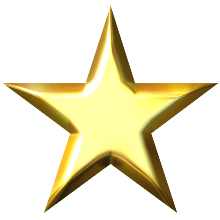 Joyeux NoelNollaig ShonaFeliz NavidadWesolych SwiatHappy ChristmasMaligayong PaskoKristumas AsansakalChristmas Aashamsakal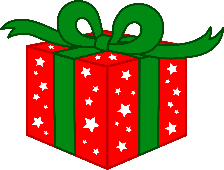 We hope that you all have a peaceful Christmas break and health and happiness for the New Year!